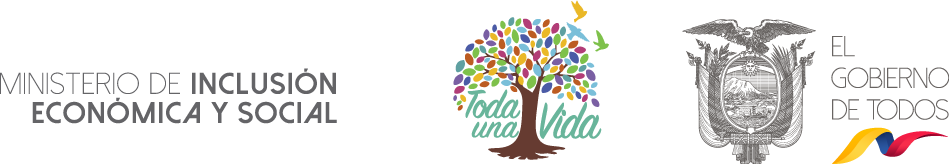 INFORME DE IDONEIDAD DE LA FAMILIA AMPLIADADATOS DE IDENTIFICACIÓN DEL NIÑO, NIÑA O ADOLESCENTEDATOS DE IDENTIFICACIÓN DE LA FAMILIA AMPLIADANombres:                                                                                        Apellidos: Lugar y fecha de nacimiento: Cédula de identidad:                                                                    Instrucción: Ocupación:                                                                                     Entidad a la cual está vinculada:Parentesco con el NNA: Dirección de domiciliaria: Barrio:                                                                                             Teléfonos: Nombres:                                                                                       Apellidos: Lugar y fecha de nacimiento: Cédula de identidad:                                                                   Instrucción: Ocupación:                                                                                   Entidad a la cual está vinculada:Parentesco con el NNA: Dirección de domiciliaria: Barrio:                                                                                           Teléfonos: 2.1 Datos comunes de la parejaCOMPOSICIÓN Y ESTRUCTURA FAMILIAR ENTORNO PSICO SOCIAL SITUACIÓN DE NIÑO, NIÑA O ADOLESCENTEMOTIVACIONES DE LA FAMILIA PARA ACOGERSe requiere la exploración de las razones que mueven a cada uno de los miembros de la familia para acoger temporalmente a un familiar. RECOMENDACIONESComo resultado de la investigación se establecerá si la familia reúne las condiciones de idoneidad mental y moral requeridas. RESPONSABLESFecha de elaboración: Motivo del informe:Apellidos y nombres de la niña, niño o adolescente:Edad en años y meses:Fecha de matrimonio – unión :HijosComunesSexoEdadHijosComunesHijosComunesPsicología: Trabajo Social:Facilitación Familiar:GUÍA PARA LLENAR ESTA FICHAImportante: El presente instructivo tiene como finalidad apoyar a los profesionales que trabajen en el sistema de protección, a llenar la presente ficha de manera precisa, técnica y que contenga información significativa, tanto para las familias como para los equipos, por lo que es importante leerlo previo a su ejecución. Recordar que la información es confidencial y debe ser llenada y compartida con los miembros de la familia. El INFORME DE IDONEIDAD DE FAMILIA AMPLIADA tiene como objetivo el poder informar a la autoridad competente sobre la situación de la familia ampliada del niño, niña o adolescente, que permitirá determinar si son idóneos o no para su cuidado temporal. Es importante la capacidad profesional y humana de los profesionales, quienes son los responsables de la información emitida y que será considerada dentro de la decisión de la medida de protección a dictarse por parte de la autoridad competente. Considerar que la información debe ir en favor del interés superior de la niñez y adolescencia, procurando la Convivencia Familiar y Comunitaria.  Todas las fichas deben ser llenadas en digital e impresas, con firmas de responsabilidad, previo a la entrega a la autoridad correspondiente (de ser el caso). A considerar en el momento de realizar el informe:Dentro de la redacción, evitar hacer afirmaciones (en 1ra persona), como, por ejemplo: Me parece que el niño…...está fingiendo o la niña …. Es malcriada con su mamá. Además utilizar la tentatividad en la descripción, como, por ejemplo: Se denota que el adolescente se encuentra triste por……………., o la Sra. …… refiere que…………….etc. Mantener una capacidad de síntesis que permita ubicar criterios significativos, más que “contar la historia” de las familias que, por un tema de confidencialidad, no se ven necesarios. Los criterios deben tener un sustento técnico/humano, evitando escribir criterios personales aun cuando la subjetividad es parte de este proceso. No juzgar en la redacción.Evitar patologizar todo y procurar citar las fortalezas que tienen los usuarios y que permitan una real restitución de derechos.Iniciar las conclusiones y recomendaciones con la palabra QUE. Tanto las conclusiones como las recomendaciones deben corresponder a lo redactado en el contenido del informe. Primera parte: Llenar claramente en el cuadro, la fecha de elaboración del informe, seguido de a quién va dirigido dicho informe, por ejemplo: Sra. XXXXXX Jueza de la UJFMNA, Lcdo. XXXXXXX Miembro de la JCPD, etc. PUNTO 1: DATOS DE IDENTIFICACIÓN DEL NIÑO, NIÑA O ADOLESCENTEAnotar los apellidos y nombres (completos) del niño/a (s) o adolescente (s).Anotar la edad (en años y días). PUNTO 2: DATOS DE IDENTIFICACIÓN DE LA FAMILIA AMPLIADAIniciar por la madre de familia.Anotar nombres y apellidos completos.Anotar el lugar y la fecha de nacimiento, según su documento de identidad.Anotar el número de cédula de identidad y el nivel de instrucción de educación.Anotar la ocupación actual y si está trabajando, anotar la entidad para la que brinda sus servicios. Anotar el parentesco que tiene en relación al niño, niña o adolescente.Anotar la dirección exacta del domicilio de la familia, el barrio y los teléfonos. Anotar la misma información del padre, en el caso de ser pareja.  2.1 Datos comunes de la pareja (de ser el caso)Anotar la fecha en la que la pareja se unió (convivencia) o se casó.Anotar, de los hijos que tenga en común la pareja (de existir), el sexo y la edad, de menor a mayor.PUNTO 3: COMPOSICIÓN Y ESTRUCTURA FAMILIAREn este cuadro, anotar como está compuesta la familia (puede ayudarse de un genograma), y referir la estructura familiar, desde el criterio de los técnicos que realizan el estudio. PUNTO 4: ENTORNO PSICOSOCIALEn este cuadro detallar, en general, la situación social de los miembros de la familia, con relevancia en factores protectores y de riesgo. Posteriormente detallar la situación social de la familia (salud, finanzas, educación, etc). PUNTO 5: SITUACIÓN DE NIÑO, NIÑA O ADOLESCENTE Hacer una breve descripción técnica de la situación del niño, niña o adolescente y de los factores protectores y de riesgo existentes. PUNTO 6: MOTIVACIONES DE LA FAMILIA PARA ACOGERAnotar las razones que motivan a cada uno de los miembros de la familia para acoger temporalmente al niño, niña o adolescente, evitando interpretar.PUNTO 7: RECOMENDACIONESDebe haber una recomendación (o 2 como máximo), cuyo criterio debe ser consensuado entre los profesionales, con el objetivo de que prevalezca (en lo posible) el derecho a la Convivencia Familiar y Comunitaria. En este caso, es importante ser claro en las motivaciones para la Custodia Familiar.De preferencia, la recomendación debe ser antecedida por la frase “Salvo mejor criterio y en consideración a las conclusiones anteriormente expuestas, se recomienda”, e iniciar con la palabra QUE seguido de la coma (,); como describe el siguiente ejemplo:Salvo mejor criterio y en consideración a las conclusiones anteriormente expuestas, se recomienda:Que, la niña XXXXX no sea institucionalizada y se pueda mantener, de manera temporal, viviendo con la familia XXXX, quienes la han cuidado y han garantizado el ejercicio de sus derechos. A la vez, que el equipo de XXXX continúe con la investigación de la familia ampliada, esperando encontrar referentes familiares.PUNTO 8: RESPONSABLESAnotar el nombre y apellido de la/el psicólogo/terapeutaAnotar el nombre y apellido de la/el trabajador socialAnotar el nombre y apellido de la/el facilitador familiar